Publicado en Madrid el 03/06/2015 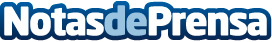 La línea libanesa M.E.A. utilizará el soporte para tablets de AkkaLa línea aérea libanesa Middle East Airlines (M.E.A) instalará el soporte de tablets diseñado por Akka Aeroconseil en su flota de aviones. El soporte diseñado por Akka, permite la alimentación de las tablets y está certificado por la EASA Datos de contacto:Soledad OlallaResponsable de Comunicación910910446Nota de prensa publicada en: https://www.notasdeprensa.es/la-linea-libanesa-m-e-a-utilizara-el-soporte_1 Categorias: Software Otras Industrias http://www.notasdeprensa.es